         Cotisation de Membre 2018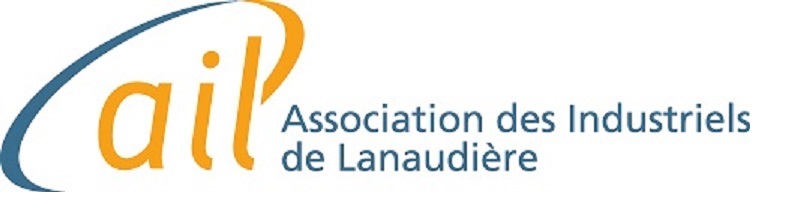 www.industriels-lanaudiere.comCoordonnées de votre entrepriseEntreprise :	Adresse :         	                                                Ville :                                                     		Code Postal :Téléphone :                                              Personne Contact :					Courriel :Catégories de membres et cotisationTPS : 87415 6078 RT0001   TVQ : 1086619586 TQ0002Montant à payer :           $Veuillez faire parvenir votre chèque et une copie de ce formulaire à l’adresse ci-dessous ou contacter la coordination pour procéder à un paiement direct :Association des Industriels de Lanaudière, C.P. 1113, Berthierville, QC J0K 1A0	Informations : coordination@industriels-lanaudiere.comMERCI !Cotisation annuelle 2018Cotisation annuelle 2018Cotisation annuelle 2018Entreprise industrielleTarif 1 an (2018)Tarif 2 ans (2018-2019)0-20 employés (150$ + taxes) = 172,46$ (300$ + taxes) = 344,93$21 employés et plus (250$ + taxes) = 287,44$ (500$ + taxes) = 574,88$Entreprise de services Membre associé  (350$ + taxes) = 401,63$ (700$ + taxes) = 803,25$Publicité web 2018Publicité web 2018Publicité web 2018Publicité sur le site web de l’AIL, incluant votre logo dans la bannière publicitaire et lien vers votre site webPublicité sur le site web de l’AIL, incluant votre logo dans la bannière publicitaire et lien vers votre site webPublicité sur le site web de l’AIL, incluant votre logo dans la bannière publicitaire et lien vers votre site webTarif 1 an (2018)Tarif 2 ans (2018-2019) (100$ + taxes) = 114,98$ (200$ + taxes) = 229,95$